.STOMP, CLAP, STOMP, CLAP, RIGHT SIDE SHUFFLE, ROCK STEPVINE LEFT WITH ¼ TURN LEFT, BRUSH, STEP, BRUSH, STEP, BRUSHWALK BACK 2 STEPS, TOUCH TOE BACK, TURN ½ TURN TO RIGHT, HOP FORWARD TWICEFORWARD ROCK, COASTER STEP, STEP, TURN 1/8 TURN TO LEFT, STEP, TURN 1/8 TURN TO LEFTREPEATThat Girl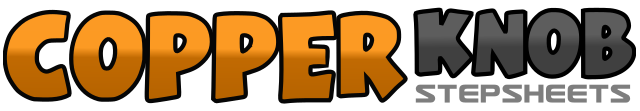 .......Count:32Wall:4Level:Beginner west coast swing.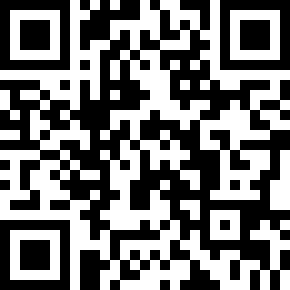 Choreographer:Nancy Morgan (USA)Nancy Morgan (USA)Nancy Morgan (USA)Nancy Morgan (USA)Nancy Morgan (USA).Music:That Girl - Maxi PriestThat Girl - Maxi PriestThat Girl - Maxi PriestThat Girl - Maxi PriestThat Girl - Maxi Priest........1-2Stomp right foot forward, clap3-4Stomp left foot forward, clap5&6Side shuffle right - step right to right side, step left next to right, step right to right side7-8Rock step back - rock step back on left and forward on right1-2-3-4Vine left - step forward on left, step right behind left, step left foot forward ¼ turn to left, brush right foot forward5-6Set right foot down, brush left foot forward7-8Set left foot down, brush right foot forward1-2Step back on right, step back on left3-4Touch right toe back, turn ½ turn to right setting weight evenly between feet5-6Hop forward - left, right7-8Hop forward - left, right1-2Rock step forward on left and back on right3&4Coaster step - step back on left, back on right, forward on left5-6Step right foot forward, turn 1/8 turn to left7-8Step right foot forward, turn 1/8 turn to left